TERM 2-2022MATHEMATICS (MARKING SCHEME)FORM 4TIME 2½ HOURSPAPER 2NO.WORKINGMARKSREMARKSM1M1A1Factorization by groupingExpansion seenTotal 3M1A1Total2B1M1A1Identifying and  in terms of numbersMultiplying by  seenTotal 3M1M1A1Write 2 as Total3M1M1A1Total3NO.WORKINGMARKSREMARKSB1M1A1 or equivalent in column form seen10.198 seenTotal3M1A1Total 2M1M1A1Total3CentreRadius =  unitsB1B1B1Equation of the circle in the form Centre seen  seenTotal 3Binomial co-efficients M1M1A1Total3NO.WORKINGMARKSREMARKS          square unitsB1M1A1Missing values of  all correctTotal3Change in longitudeB1M1A1Total3B1B1B1B1B1Bisecting line ABParallel line 2cm away from ABBisecting angle at CArc radius 1.5 cm and centre CR shaded and labeledTotal5Shaded Area	         (4 significant figures)B1M1M1A1Total4NO.WORKINGMARKSREMARKSB1B1B1B1Total4M1M1A1Work done by  and  together in 1 dayWork done by  and  together in 2 daysTotal3NO.WORKINGMARKSREMARKS drawnShear; line  invariant,  mapped onto ∆ drawn  and Let the matrix be M1A1B1B1, B1B1B1Total10NO.WORKINGMARKSREMARKSNumber of terms B1M1M1, A1M1A1M1M1A1B1All first 3 terms correctRatio of 6th to 3rd terms Taking , 3 seenExpression for common ratio Simplification 1.5 seenTotal10NO.WORKINGMARKSREMARKS(i)	RelationshipHence (ii)	 when  and A, B, C and D 
and A decrease of 20%M1M1A1B1M1A1M1M1M1A1Forming 2 equations in  and Correct attempt to solve the equations simultaneouslyValues of  and Relationship between  and Values of and  in terms of  and Expression for A0 if left as Total10NO.WORKINGMARKSREMARKSVelocity at Time at  seconds  at M1A1M1M1A1M1A1B1M1A1Differentiation SubstitutionEquation  to 0Both values of  discriminated Differentiating Total10 (2 decimal places)Volume of pyramidConsider VMN where M is the midpoint of ADConsider VDOM1M1A1B1M1M1A1B1M1A1Total10NO.WORKINGMARKSREMARKSTable ValuesB2 – all table values correct (B1 for at least 10 table values correct)Graphs 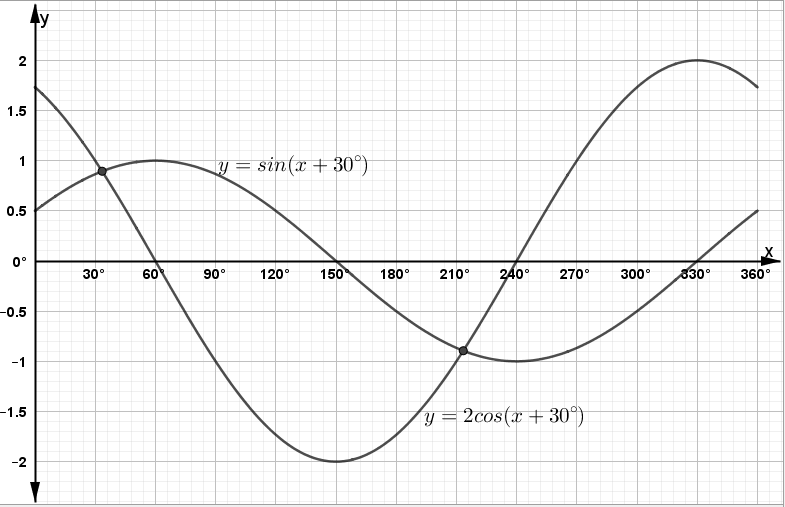 S1 – given scales used P1 – plotting C1 – drawing P1 – plotting C1 – drawing Table ValuesB2 – all table values correct (B1 for at least 10 table values correct)Graphs S1 – given scales used P1 – plotting C1 – drawing P1 – plotting C1 – drawing Table ValuesB2 – all table values correct (B1 for at least 10 table values correct)Graphs S1 – given scales used P1 – plotting C1 – drawing P1 – plotting C1 – drawing  and B1B1Total10NO.WORKINGMARKSREMARKS(i)	(ii)	(i)		Also (ii)		Also and  B1B1B1B1B1B1M1M1A1B1Comparing coefficients of  and Correct attempt to solve the two equationsValue of Value of Total10NO.WORKINGMARKSREMARKSFrequency Table		All  correct – B1All  correct – B1(i)	Mean – A1(ii)	Standard Deviation (i)	Ogive(ii)	25th StudentFrequency Table		All  correct – B1All  correct – B1(i)	Mean – A1(ii)	Standard Deviation (i)	Ogive(ii)	25th StudentFrequency Table		All  correct – B1All  correct – B1(i)	Mean – A1(ii)	Standard Deviation (i)	Ogive(ii)	25th StudentTotal10